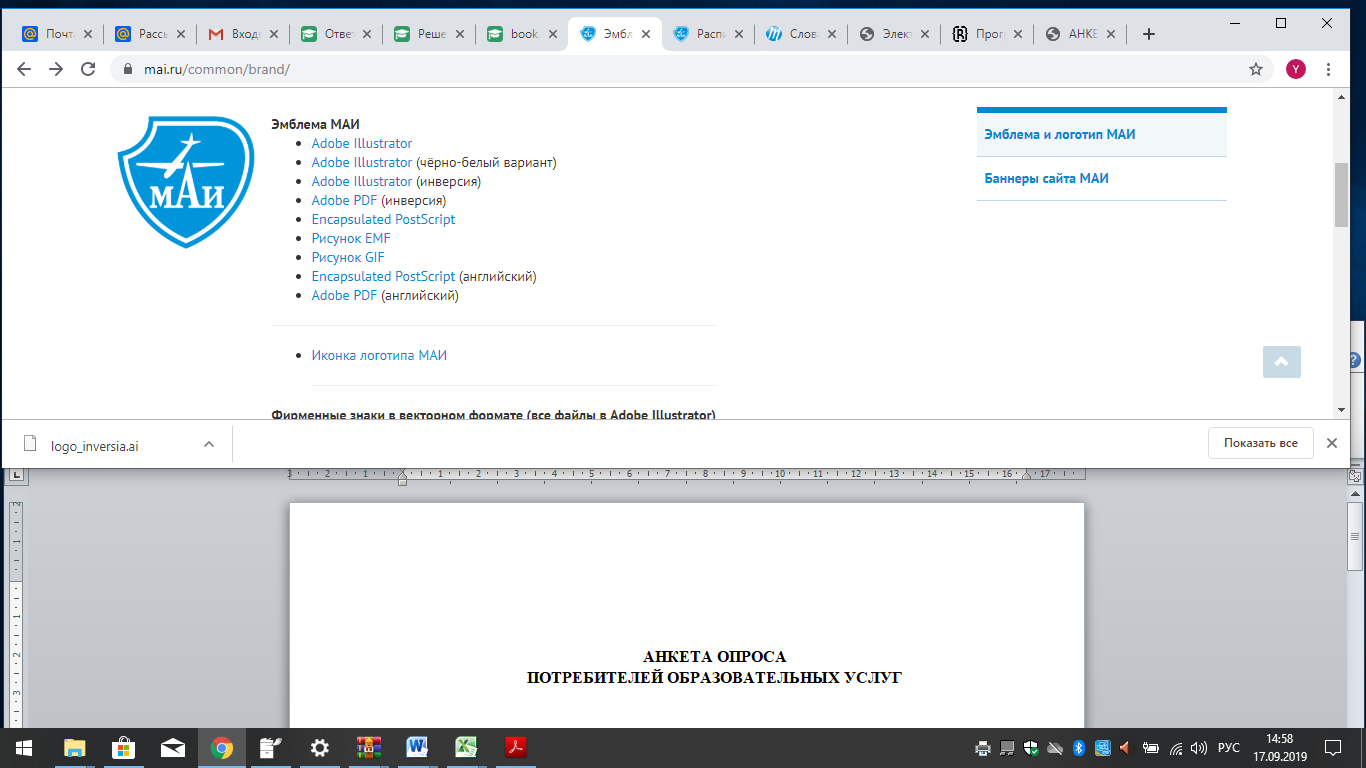 Дата тестирования  18.12.2019
№
ФИОУровень
№ протокола
1Байматов Ахмед Алиевич26544
2Грицай Павел Николаевич
3
6545
3Гусев Михаил Михайлович
3
6546
4Завернин Антон Алексеевич
36547
5Конистяпин Денис Александрович
46548
6Лысенко Игорь Сергеевич46549
7Огнев Олег Владимирович56550
8Паниклов Евгений Валерьевич46551
9Яковлев Роман Александрович46552